ПРЕДВЫБОРНАЯ ПРОГРАММАкандидата в депутаты Шарковщинского районного Совета депутатов по Горьковскому первому избирательному округу № 8ЕРАХНОВИЧ ИРИНЫ ВЛАДИМИРОВНЫРодилась 28 августа 1980 года в г.п.Шарковщина. Гражданство - Республика Беларусь.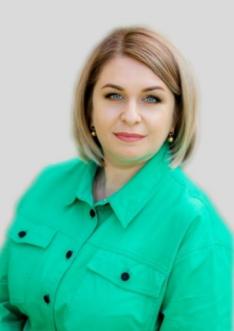 Окончила в 2002 году Белорусский государственный университет по специальности «Белорусский язык и литература. 1997 – 2002 гг. – учеба в Белорусском государственном университете.Трудовую деятельность начала в 2002 году учителем русского языка и литературы Лужковской средней школы, Шарковщинского района. 2008 – 2022 гг. – педагог социальный учреждения образования «Государственная общеобразовательная средняя школа № 1 г.п.Шарковщина». С сентября 2022 года работает заместителем директора по учебной работе государственного учреждения образования «Средняя школа №1 г.п.Шарковщина».Проживаю в г.п.Шарковщина. Член Белорусской партии «Белая Русь».Уважаемые избиратели!Являясь кандидатом в депутаты Шарковщинского районного Совета депутатов, как член Белорусской партии «Белая Русь», выступаю за:- повышение качества образования;- безопасность каждого гражданина, что является основой жизни, поступательного развития и стабильного будущего;- сохранение исторической памяти и традиций, воспитание чувства патриотизма, укрепление духовно-нравственных ценностей;- благополучие граждан, укрепление традиционных семейных ценностей;- взаимное доверие между государством и обществом, государством и личностью;- содействие в повышении престижа профессии учителя;- воспитание у подрастающего поколения любви к Отечеству, уважения к национальной истории, культуре и традициям;- повышение мотивации молодых белорусов к здоровому образу жизни, вовлечение их в досуговую спортивно-оздоровительную деятельность.В меру своих сил и возможностей буду стараться решать и оказывать вам посильную помощь в решении социальных, бытовых и личных проблем. 